PRESS RELEASEWürth Elektronik Americas continues green efforts with “One Sample Order = One Tree Planted” initiativeOrder a Sample, Plant a TreeWatertown (USA), September 18, 2023 – Würth Elektronik is pleased to announce their continued initiative to plant one tree for each sample order placed in the United States, Canada, and Latin America. In 2022, Würth Elektronik successfully planted over 5000 trees with the help of their customers and the partnership between Würth Elektronik and One Tree Planted, a nonprofit ornization focused on supporting reforestation throughout the world. One Tree Planted also educates people on the many benefits of trees, such as providing clean air and water, habitats for wildlife, and a positive social impact. Würth Elektronik hopes to increase the number of samples ordered and trees planted in 2023.The fundraiser page, created in 2022, continues to raise awareness, educate employees, customers, and partners, and is a place where anyone is able to donate directly to One Tree Planted. For every one tree planted, 22lbs (10kg) of carbon dioxide is absorbed per year. This partnership is another way in which Würth Elektronik is taking steps to improve sustainability and care for the environment. To find out more information about Würth Elektronik’s green initative and to donate to the cause, visit Würth Elektronik online.Available imagesThe following images can be downloaded from the Internet in printable quality: https://kk.htcm.de/press-releases/wuerth/About the Würth Elektronik eiSos GroupWürth Elektronik eiSos Group is a manufacturer of electronic and electromechanical components for the electronics industry and a technology company that spearheads pioneering electronic solutions. Würth Elektronik eiSos is one of the largest European manufacturers of passive components and is active in 50 countries. Production sites in Europe, Asia and North America supply a growing number of customers worldwide. The product range includes EMC components, inductors, transformers, RF components, varistors, capacitors, resistors, quartz crystals, oscillators, power modules, Wireless Power Transfer, LEDs, sensors, radio modules, connectors, power supply elements, switches, push-buttons, connection technology, fuse holders and solutions for wireless data transmission.The unrivaled service orientation of the company is characterized by the availability of all catalog components from stock without minimum order quantity, free samples and extensive support through technical sales staff and selection tools. Würth Elektronik is part of the Würth Group, the global market leader in the development, production, and sale of fastening and assembly materials, and employs 8,200 people. In 2022, the Würth Elektronik Group generated sales of 1.33 Billion Euro.Würth Elektronik: more than you expect!Further information at www.we-online.com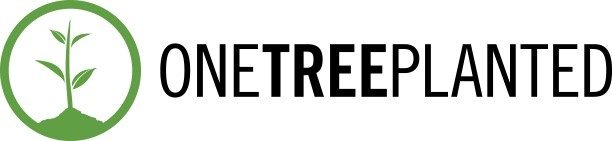 Image source: One Tree Planted Würth Elektronik continues its initiative to plant a tree for every sample order in the United States, Canada and Latin America.Further information:Wurth Electronics Midcom, Inc.
Amelia Thompson
121 Airport Drive
PO Box 1330
Watertown, SD 57201 USAPhone: +1 605 886 4385
Toll-free (in the U.S.):
Phone: +1 800 643 2661
E-mail: amelia.thompson@we-online.comwww.we-online.comPress contact:HighTech communications GmbH
Brigitte Basilio
Brunhamstrasse 21
81249 Munich
GermanyPhone: +49 89 500778-20
E-mail: b.basilio@htcm.dewww.htcm.de 